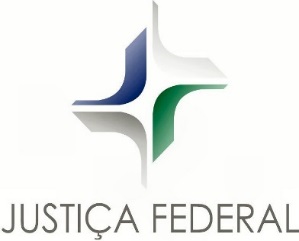 JUSTIÇA FEDERAL DE PERNAMBUCOENCAMINHAR PARA PE-LEGISLAÇÃOEXMO. SR. PRESIDENTE DO EGRÉGIO TRIBUNAL REGIONAL FEDERAL DA5ª REGIÃOREQUERIMENTO DE EXONERAÇÃO1. IdentificaçãoNome:                                                             Matrícula:Cargo:Lotação:                                              Telefone                  CelularE-mail:2. SolicitaçãoO (A) requerente acima identificado(a), lotado no quadro de Pessoal da Seção Judiciária de Pernambuco, vem, por intermédio deste, requerer a V. Ex.ª seja declarada a exoneração do cargo que ocupa, nos termos do artigo 33, inciso I, da Lei 8.112/90, com efeitos a partir de,                                .Nestes termos,Pede deferimento.